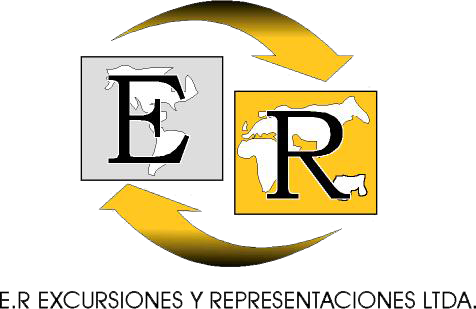 RNT 9092PLAN MEDELLIN DE LUCES 2020Aplica: Diciembre 1 a 31 de 2020 EL PRECIO INCLUYE:Alojamiento 2 Noches / 3 Días en el Hotel seleccionado en acomodación elegida  Desayunos (2) x pax en el hotel seleccionado Tour de luces por Medellín, que incluye Transporte en servicio privadoRecorrido de 3 horas por algunos de los puntos más hermosos e iluminados de la ciudadGuía Traslado Aeropuerto Medellín/ Hotel / Aeropuerto Medellín Tarjeta de Asistencia médica COLASISTENCIAKit de bioseguridad (tapabocas, gel personal, alcohol personal)EL PRECIO NO INCLUYE:Impuestos hotelerosSeguros hoteleros Gastos de índole personal: bar, lavanderíaAlimentación no descrita Entradas no descritasTiquetes aéreos Compras Cena y/o Fiesta de Navidad o San Silvestre 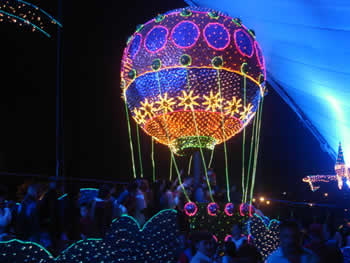 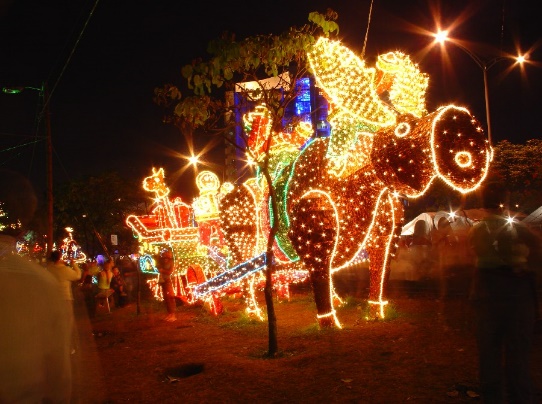 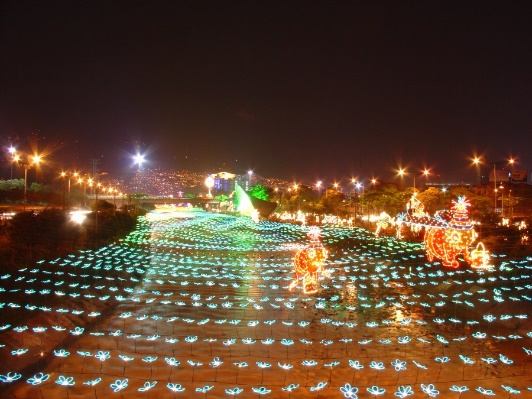 VALOR DEL PLAN POR PERSONA* Niños comparten habitación con los padres, pagan consumos en el hotel, el cobro equivale a traslados, toures, asistencia FORMA DE PAGO: La presente cotización es para pago en efectivo únicamente. Una vez confirmados los cupos hoteleros se requiere un depósito del 50%. El saldo deberá ser cancelado mínimo 15 días antes de la llegada del grupo al hotel.  NOTASDisponibilidad sujeta a cupos al momento de reservarServicios cotizados, comprados y NO tomados NO son rembolsablesTARIFAS DE BAJA TEMPORADA TARIFAS SUJETAS A CAMBIOS SIN PREVIO AVISO POR AJUSTES TARIFARIOS O TRIBUTARIOS Tarifas sujetas a cambios y/o modificaciones sin previo aviso Penalidades por cancelaciones:	Hasta 15 días antes: 10%      	Hasta   8 días antes: 50%      	Hasta   3 días antes: 90%      	NO SHOW:              100%HOTELDOBLETRIPLE CHDNOTAS CHDHOTEL VIVRE Noche adicional$573.000$113.000$557.000$104.000$382.000$58.000Aplica 3-9 AñosDesayunoHOTEL DORADO LA 70 Noche adicional$582.000$117.000$571.000$111.000$399.000$68.000Aplica 3-5 AñosGratis AlojamientoHOTEL TRYP MEDELLIN Noche adicional$615.000$133.000$587.000$120.000$295.000$12.000Aplica 3-5 AñosGratis AlojamientoHOTEL ESTELAR SQUARE Noche adicional$623.000$137.000$568.000$110.000$295.000$12.000Aplica 3-9 AñosGratis AlojamientoHOTEL ESTELAR BLUE   Noche adicional                                              $613.000$133.000$604.000$129.000$295.000$12.000Aplica 3-9 AñosGratis AlojamientoHOTEL ESTELAR MILLA DE ORO                          Noche adicional                                              $642.000$147.000$599.000$126.000$295.000$12.000Aplica 3-9 AñosGratis AlojamientoHOTEL ESTELAR LA TORRE SUITENoche adicional$799.000$226.000$745.000$198.000$295.000$12.000Aplica 3-9 AñosGratis Alojamiento